КАРАР                                                            ПОСТАНОВЛЕНИЕ«21» март 2023й.                     №11                   «21»  марта  2023г.О подготовке  к паводку      На основании письма  от 17.03.2032г. №ИВ-169-8346  Мелеузовского  межрайонного ОНД и ПР  УНДиПР  ГУ МЧС России по РБ, в целях подготовки к весеннему половодью в населённых пунктах, попадающих в зону возможного подтопления, входящих в Реестр населенных пунктов Республики Башкортостан, подверженных угрозе подтоплений (затоплений), вызванных гидрологическими и гидродинамическими явлениями и процессами, утверждённого постановлением Правительства Республики Башкортостан от 30 января 2013 года № 22 (ред. от 29.09.2017), недопущения пожаров и гибели людей в населенных пунктах, подпадающих в зону подтопления  постановляю: - обновить списки граждан населенных  пунктов, подпадающих в зону подтопления (в том числе по количеству проживающих, детей, лиц с ограниченными возможностями здоровья, беременных женщин); - провести мероприятия по защите населенных пунктов и территорий от чрезвычайных ситуаций; - активизировать работу профилактической  группы в населенных пунктах по вопросам обеспечения пожарной безопасности, по безопасности в период подготовки и прохождения паводка, в том числе путем распространения памяток и листовок среди населения; - в постоянной готовности содержать имеющуюся технику для тушения пожаров, обеспечить круглосуточное дежурство ДПК, создать  запас ГСМ, продумать маршруты в населенные пункты, в случае подтопления дороги; - обеспечить патрулирование мобильными и патрульными группами поселений на предмет выявления разведения костров и сжигания мусора населением.     В случае выявления таких случаев, направлять информацию с фотовидео фиксацией в административную комиссию района для принятия решения о привлечении к административной ответственности; - при необходимости провести информирование населения о требованиях безопасности через громкоговорящие средства; - отработать вопросы по эвакуации населения при необходимости, привлечения техники, обеспечения населения продовольственными товарами и питьевой водой.  Контроль за исполнением данного постановления оставляю за собой.Глава сельского поселения                                     Ф.А.ГалинаБАШҠОРТОСТАН РЕСПУБЛИКАҺЫКҮГӘРСЕН РАЙОНЫ МУНИЦИПАЛЬ РАЙОНЫНЫҢ САНЪЯП АУЫЛ СОВЕТЫ   АУЫЛ БИЛӘМӘҺЕ ХАКИМИ!ТЕ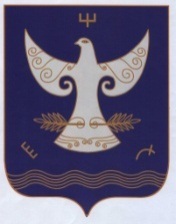 РЕСПУБЛИКА БАШКОРТОСТАНАДМИНСТРАЦИЯСЕЛЬСКОГО ПОСЕЛЕНИЯСАНЗЯПОВСКИЙ СЕЛЬСОВЕТМУНИЦИПАЛЬНОГО РАЙОНАКУГАРЧИНСКИЙ РАЙОН                      4533443, (рге Санъяп  ауылы,                              Үҙәк урамы, 47РЕСПУБЛИКА БАШКОРТОСТАНАДМИНСТРАЦИЯСЕЛЬСКОГО ПОСЕЛЕНИЯСАНЗЯПОВСКИЙ СЕЛЬСОВЕТМУНИЦИПАЛЬНОГО РАЙОНАКУГАРЧИНСКИЙ РАЙОН                      4533443, (рге Санъяп  ауылы,                              Үҙәк урамы, 47               453343,  с.Верхнесанзяпово                              ул.Центральная, 47